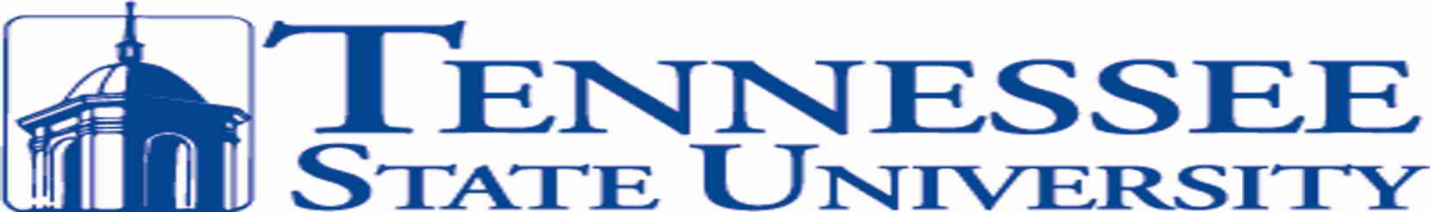 POLICE DEPARTMENTCRIME LOGAPRIL 2014Date and TimeComplaint #TSU - MPDLocationOffense ClassificationDate/TimeOccurredItems(s) Stolen Found/LostStatus4/1/14 113314 TSU 14323404 Alameda StTheft from Building03/31/14 1630    Computer, and other itemsOpen4/2/14 143014 TSU 14553501 John A Merritt Simple Assault4/2/14 1430 Student involved in a fightOpen4/2/14 200014 TSU 14573400 Alameda St Theft from Building4/2/14 1500Pearl Drum set Sabian cymbals Open4/3/14 124314 TSU 14683612 Alameda StTheft from Building3/31/14Webcam, microphoneOpen4/4/14 081014 TSU 14783446 W. Heiman StIntimidation4/4/14 0800Open4/4/14 152314 TSU 14873402 Alameda StVandalism 4/4/14 1515Double Pane Glass window Open4/4/14 160414 TSU 14883400 Alameda StDRUG NARCOTIC VIOLATION04/04/14 1441Small amount of marijuana foundOpen4/4/14 175214 TSU 14893501 Clare AveDrug/Narcotic Violation, Drug equipment Violation4/4/14 1752Various drugs and violations of policy1 arrest. 2 judicial referrals4/5/14 013214 TSU 1492Outside westside of Gentry ComplexSimple Possession of Marijuana4/5/14 01325 students found smoking and/or in possession of marijuana5 judicial referrals4/5/14 211714 TSU 15142914 W. Heiman StTheft from Building3/18/14 2000Electronics and other household items of valueOpen4/6/14 223014 TSU 15353505 Clare AveIntimidation4/6/14 1345Suspect left threatening noteOpen4/7/14 153114 TSU 15453501 Clare Ave`BurglaryTheft from building4/7/14 0900Wallet and contentsOpen4/8/14 001814 TSU 15563504 John Merritt BlvdAttempted Suicide4/7/14 2350Victim HospitalizedOpen4/8/14 124514 TSU 15613504 Alameda StTheft From Building4/8/14 1215Apple I-PadOpen4/8/14 204514 TSU 1572MNPD14-2991542400 Heiman StSimple Assault, Trespassing, Theft from Building, Vandalism3/29/14 0019Jewelry, Mac laptop, Microwave oven, I phoneOpen4/9/14 105014 TSU 15773400 Alameda StTheft From Building4/9/14 0200MoneyOpen4/10/14 184514 TSU 16053500 John Merritt BlvdSimple AssaultIntimidationSimple Assault3/29/2014 2300 to 3/30/14 0029Open4/11/14 132714 TSU 16143408 Alameda StTheft From Building4/11/14 0915TextbooksOpen4/11/14 220814 TSU 16283046 W. Heiman StSimple Assault4/11/14 2145Open4/14/14 165114 TSU 1651NRC ApartmentsDisorderly Conduct4/14/14 1651Disobey lawful directive from TSU police officerStudent Referral issued4/14/14 003914 TSU 16763400 Alameda StArmed Robbery4/13/14 2345Personal electronics, and personal ItemsOpen4/14/14 140014 TSU 1687330 10TH Ave N Theft From Building4/14/141350Regions, USCCU, Fifth Third Debit CardsOpen4/14/14 182614 TSU 16903400 Alameda StDrug/Narcotic Violation4/14/14 1820Contraband found and turned in to policeOpen4/15/14 181714 TSU 17063501 Clare AveDrug/Narcotic Violation4/15/14 1817Controlled substance seized, suspect arrestedCBA/JOR4/15/14 195414 TSU 17073501 John M. MerrittTheft from Building4/15/14 1725FoodOpen4/16/14 023014 TSU 17093505 Clare AveSimple Assault4/16/14 0150CBA4/16/14 140014 TSU 1723Daniel LibraryTheft from Buiding4/16/14 1300 – 1330Laptop computer, books, bookbag I-PadOpen4/16/1414 TSU 1727Boyd/Watson GazeboDisorderly Conduct by Fighting4/16/1615Student Referral  issued4/16/14 172214 TSU 1629MPD14-3638433400 Alameda StAttempted Robbery4/12/14 0005Unfounded4/17/14 150014 TSU 17443608 Alameda StHarrassment4/16/14 1300Name calling, taunting, etcOpen4/18/14 110514 TSU 17561104 37th Ave NAssault4/17/14 2200No desire to Prosecute4/21/14 001014 TSU 178914- 3772813400 Alameda StPossession of Marijuana4/21/14 00103 Students arrested and charged4/22/14 152114 TSU 18243501 John A Merritt BlvdTheft from Building4/22/14 1245BookOpen4/22/14 225014 TSU 18302944 W. Heiman StDomestic Assault4/22/14 2200Open4/23/14 000214 TSU 18313401 Alameda StAssault4/22/14 2306Cleared by Rpt Officer4/23/14 093514 TSU 1835 1104 37TH Ave NTheft From Building 04/22/14-04/23/141845-0745Student Confidential Files (Various/Miscellaneous) Open4/23/14 104014 TSU 18373645 Walter S. Davis Blvd. Theft From Building02/10/14(Unknown)Canon EOS Rebel T31 Camera (Black)Open4/23/14 131014 TSU 18413501 Alameda St.  Theft From BuildingMarch 2014(Unknown)Valve Button Cap for Sousaphone HornOpen4/23/14 194514 TSU 18441008 39th Ave N  Theft From Building4/23/141600Dell Computer(Silver) Open4/23/14 202014 TSU 18471100 39th Ave N  Theft From Building4/23/141920Apple Ipad(2nd Gen) Open4/24/14 211614 TSU 18653408 Alameda St Simple Assault 4/24/142100Open4/25/14 092114 TSU 18681100 39th Ave NTheft from Motor Vehicle4/24-4/25/14 2000-0400Clothing, phone charger, cashOpen4/25/14 110014 TSU 18693400 Alameda St.Fraud/False Pretenses4/22/14 1430Counterfeit currencyOpen4/25/14 122014 TSU 18703504 John A Merritt BlvdDisorderly Conduct4/25/14 1150Cleared by reporting officer4/27/2014 0337hrs14 TSU 19113504 John A Merritt BlvdResisting halt, stop, or frisk.4/27/14 03351 ARREST4/27/14 205514 TSU 19363504 John A. Merritt BlvdAssault, Impersonation4/27/14 20304/28/14 223614 TSU 19453645 Walter S Davis BlvdAssault on Police Officer4/28/14 1945Plastic bottle full of water thrown at officer, finger injuredOpen